Primary 1 Homework   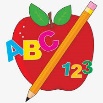 Week Beginning: 4th March 2024Here is a guide to help you for this week.  You can choose how to organise your tasks to suit what works for you.  Please bring book bags to school every day.  Remember to have lots of fun!  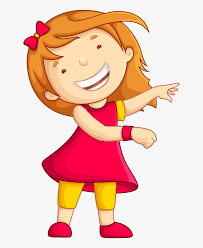 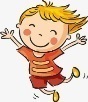 Primary 2 Homework   Week Beginning: 4th March 2024Here is a guide to help you for this week.  You can choose how to organise your tasks to suit what works for you.  Please bring book bags to school every day.  *Your child can use their homework jotter for any writing they do.Remember to have lots of fun!  LiteracyNumeracyPhonics Your child should now have all the letters of the alphabet.  If there are any missing letters let us know and we will replace them.This week we met a new joined phoneme (digraph).This is when two letters come together to make one sound. This week’s new joined phoneme is sh.Your child has a green letter lid with sh on it. Try to make as many words as you can with sh at the beginning, middle or end.You can choose to draw a picture for the word or write a sentence.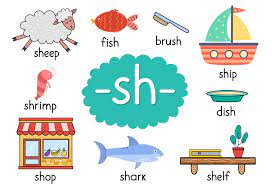 Numbers to 20Click on the link below to practise recognising the number words.https://www.topmarks.co.uk/learning-to-count/teddy-numbersClick Words up to 15.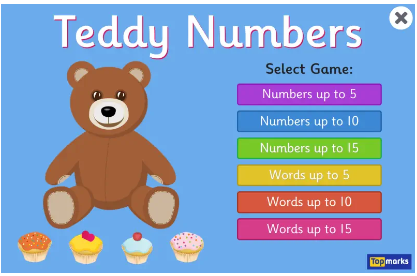 ReadingYour child may bring a reading book home.  Please encourage them to point to the words as they read.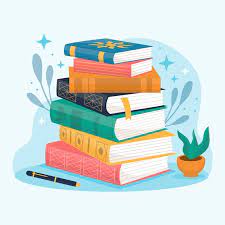 LiteracyNumeracySplit PhonemeThis week’s phoneme is a-e (eg. name).  Click on the link below to find out about the job of ‘Magic e’ for a-e.https://www.youtube.com/watch?v=HxoTZ_i2rcsThis week’s spelling words are –cake   bake   name   came   game   sale   brakePractise writing your spelling words. Diacritically mark the words like you have been doing in your workbooks.  This helps to see how the words are made up (eg. joined phonemes, single phonemes, split phonemes).An explanation of how to do this will be in your child’s book bag.*Choose some of your words to make sentences with. The joined phonemes your child should know are –Group 1 – ay, ea (as in leaf), ow (as in snow)Group 2 – ue (as in oo and you sounds), aw, oiGroup 3 – au, ew, ow (as in owl), ouGroup 4 – igh, y (as in cry),  i-e (as in side), o-e (as      in home).Addition to 20Click on the link below to practise bridging 10 calculations. Select Level 2.https://www.sheppardsoftware.com/math/addition/fruit-splat-game/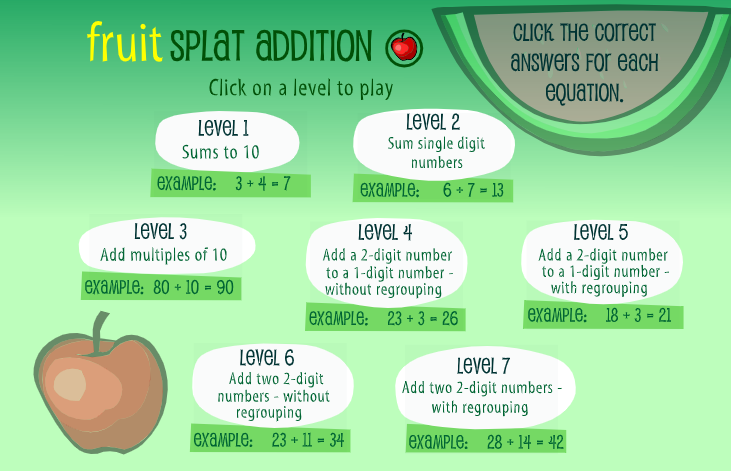 Common WordsThis week’s common words are –           take   gave   cold   don’tUse old newspapers/magazines to cut out the letters to spell your words.Group 1 words -  day  away  always  today  each  ask  year  eat  yellow  grow  again  foodGroup 2 words – blue best number other  very  took  fast  there  then  some  their  lastGroup 3 words – because   week   keep   when  what  many  soon  book  how  where  now  too  round  found  wish  menGroup 4 words – who   after   hand   right   fly   bring   Mr.  two five  time  life  line   home  more  school  Mrs.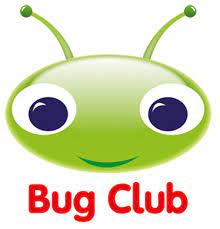 Your child will get their books home in their book bag when they have completed them in class.